SZOLNOK REGIONÁLIS VÍZMŰ ÉS VÍZELLÁTÓ HÁLÓZATIVÓVÍZ MINTAVÉTELI PONTOK2020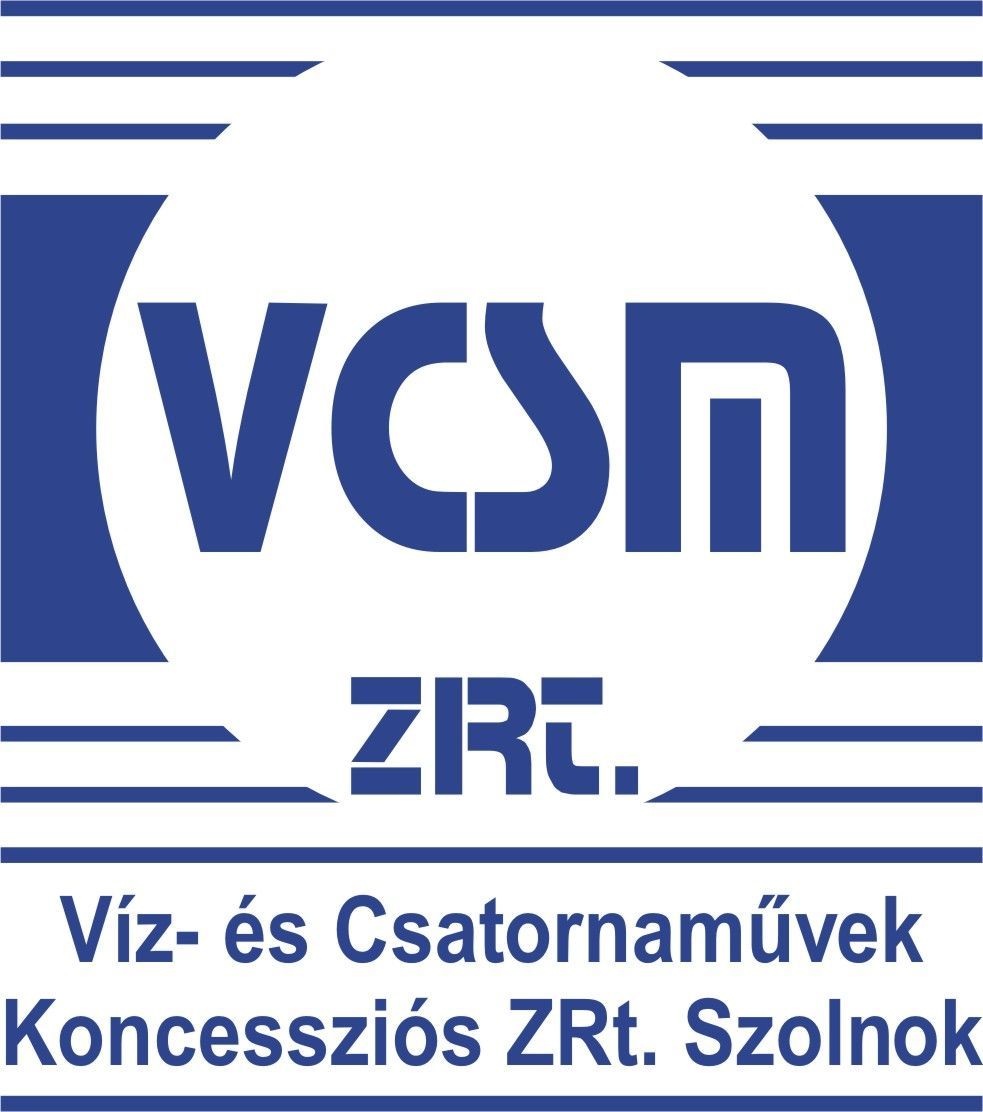 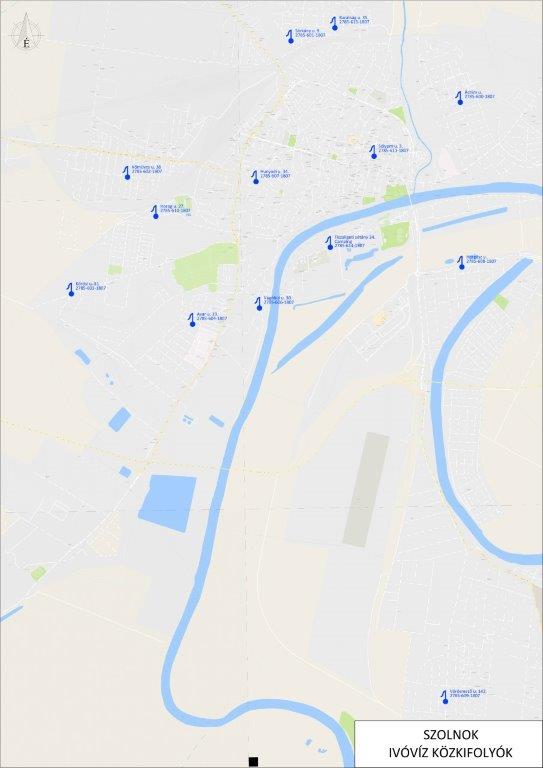 ÁNTSZ Kód: 2785-600-1807Szolnok, Áchim A. u. 51. 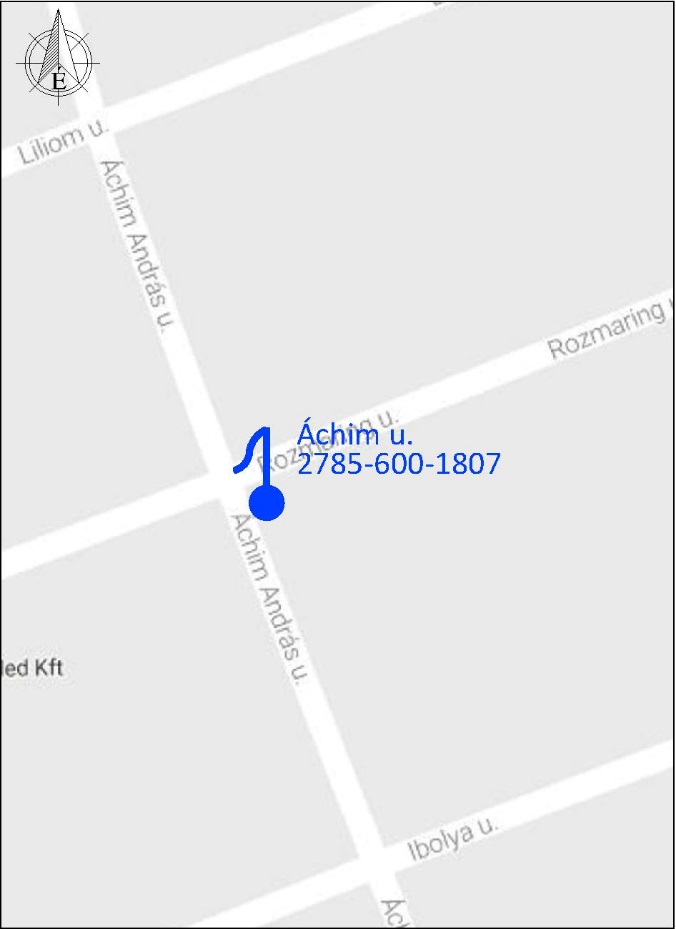 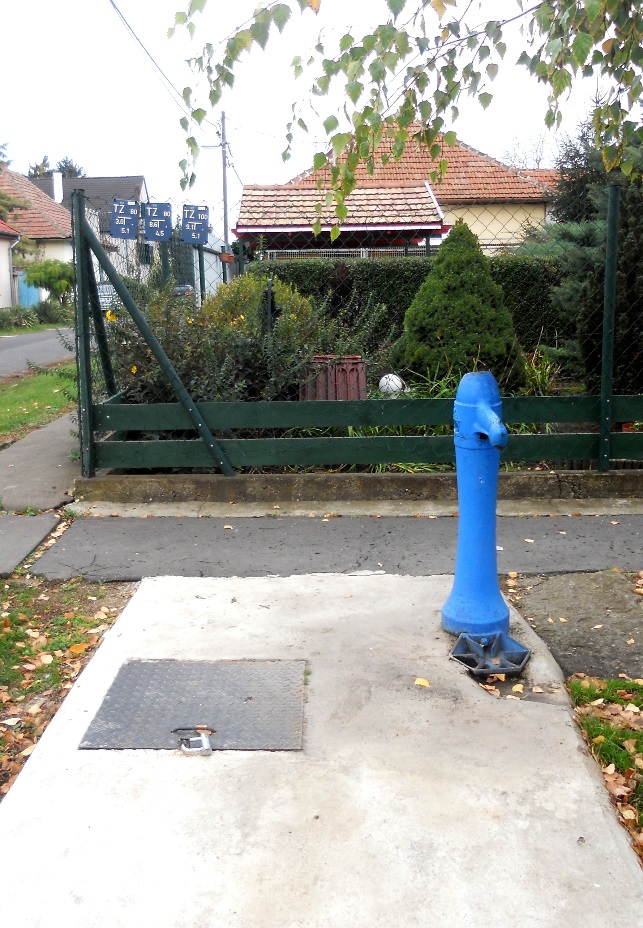 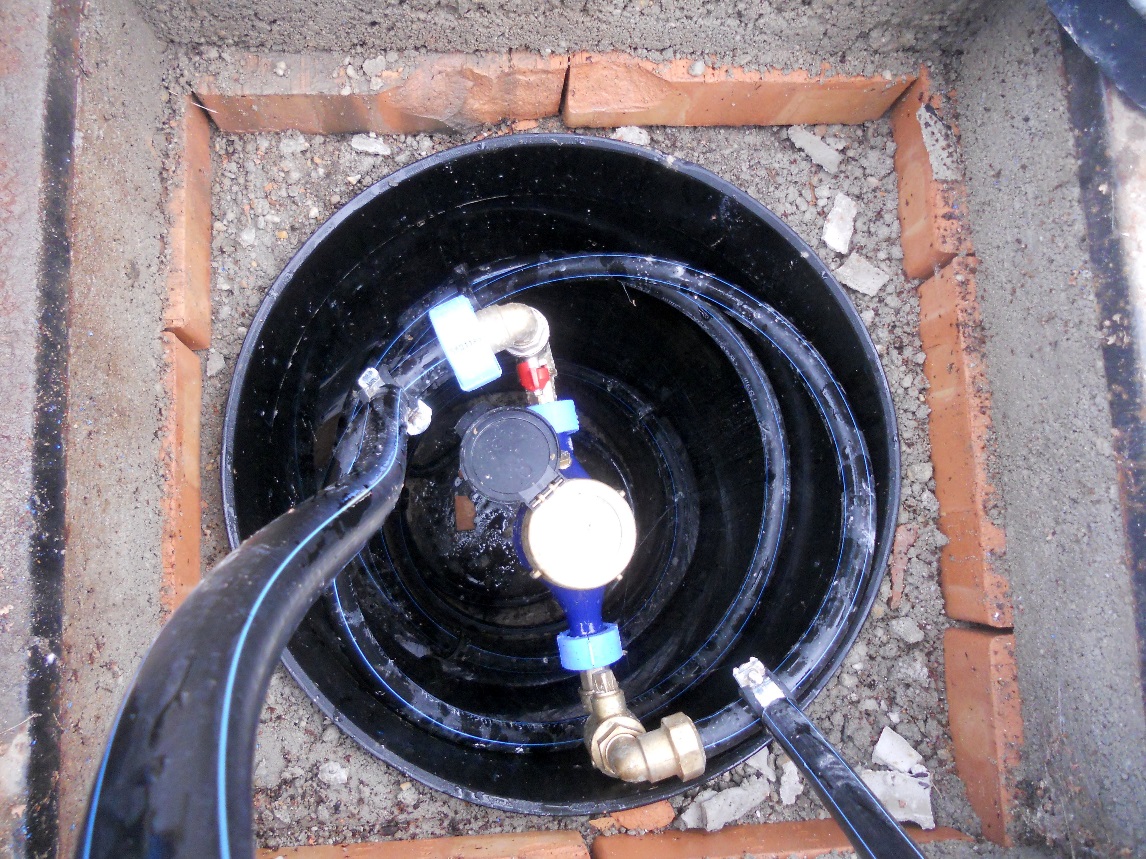 ÁNTSZ Kód: 2785-601-1807Szolnok, Sárkány u. 9. 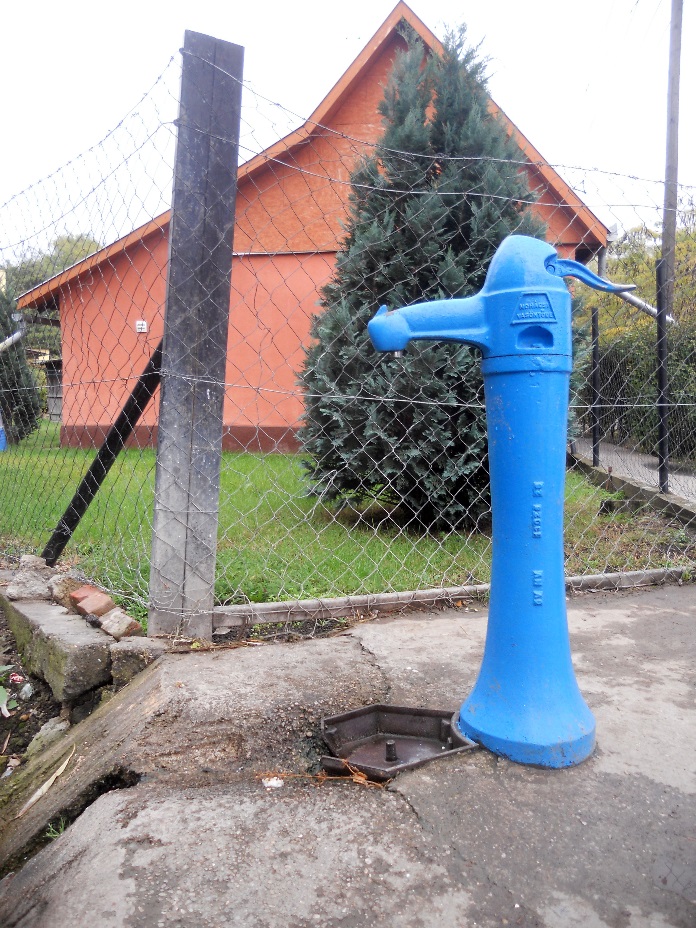 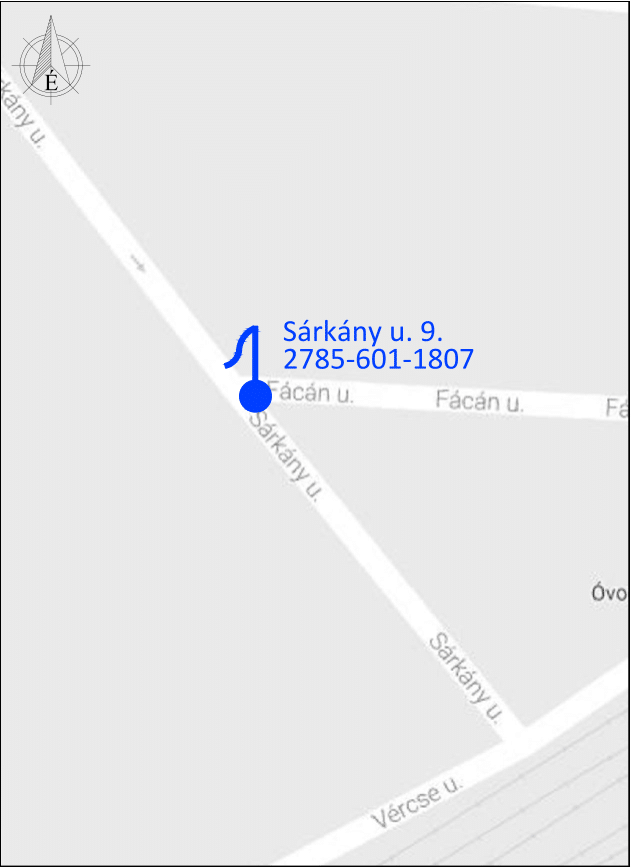 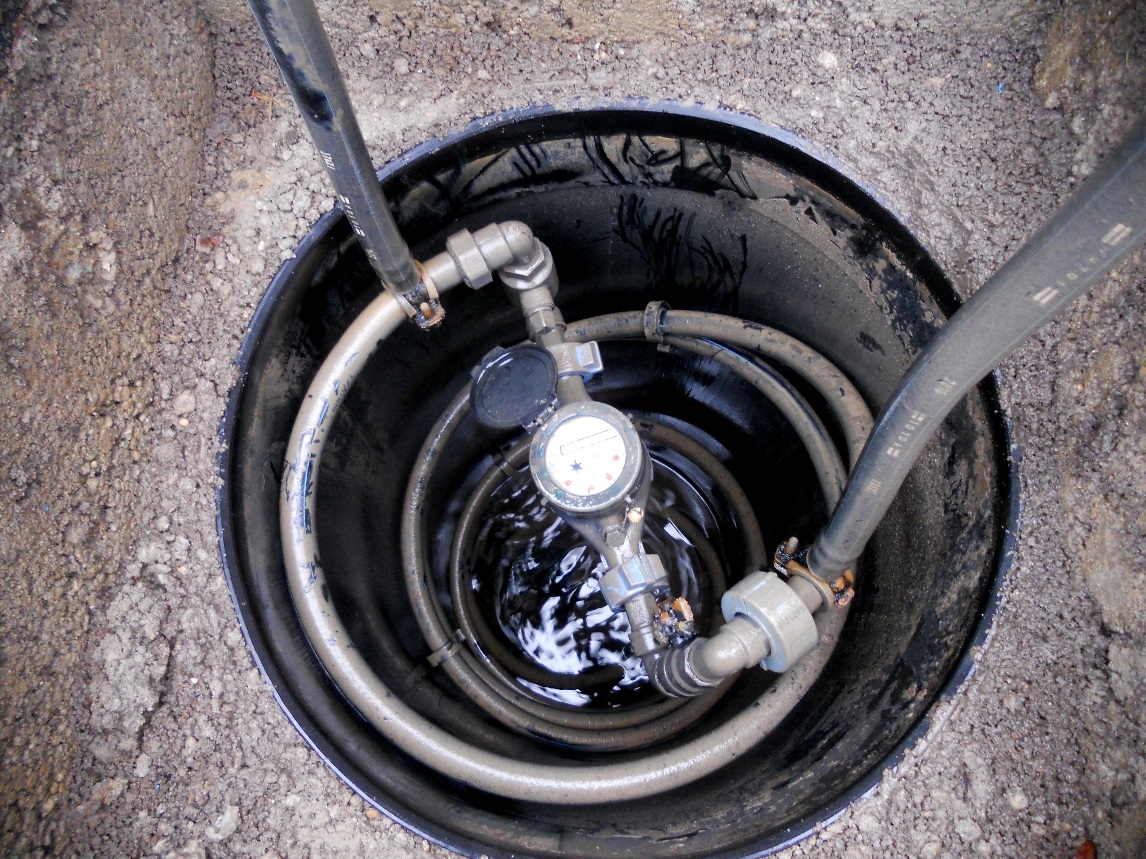 ÁNTSZ Kód: 2785-602-1807Szolnok, Kőműves u. 38. 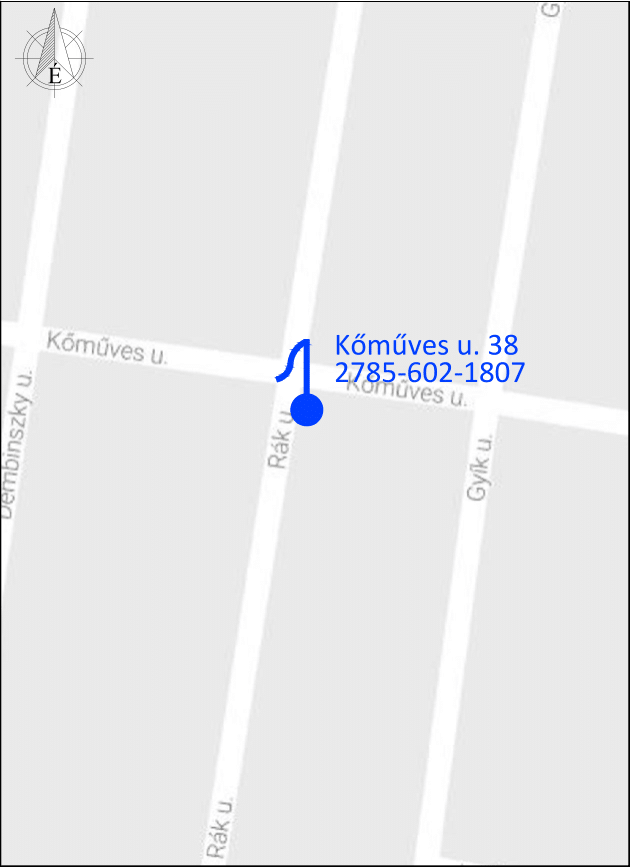 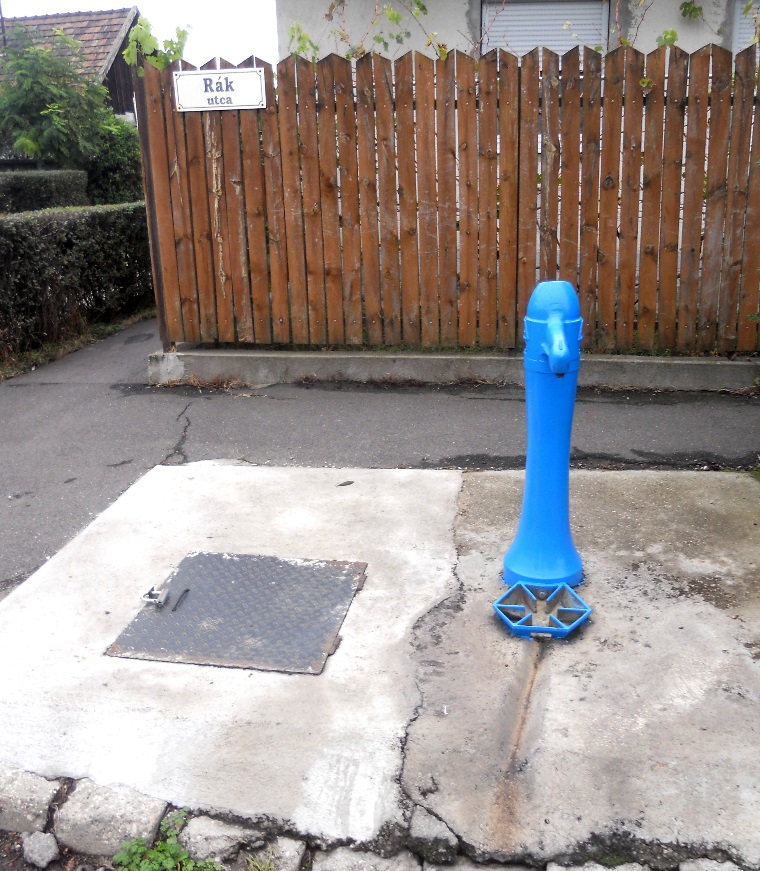 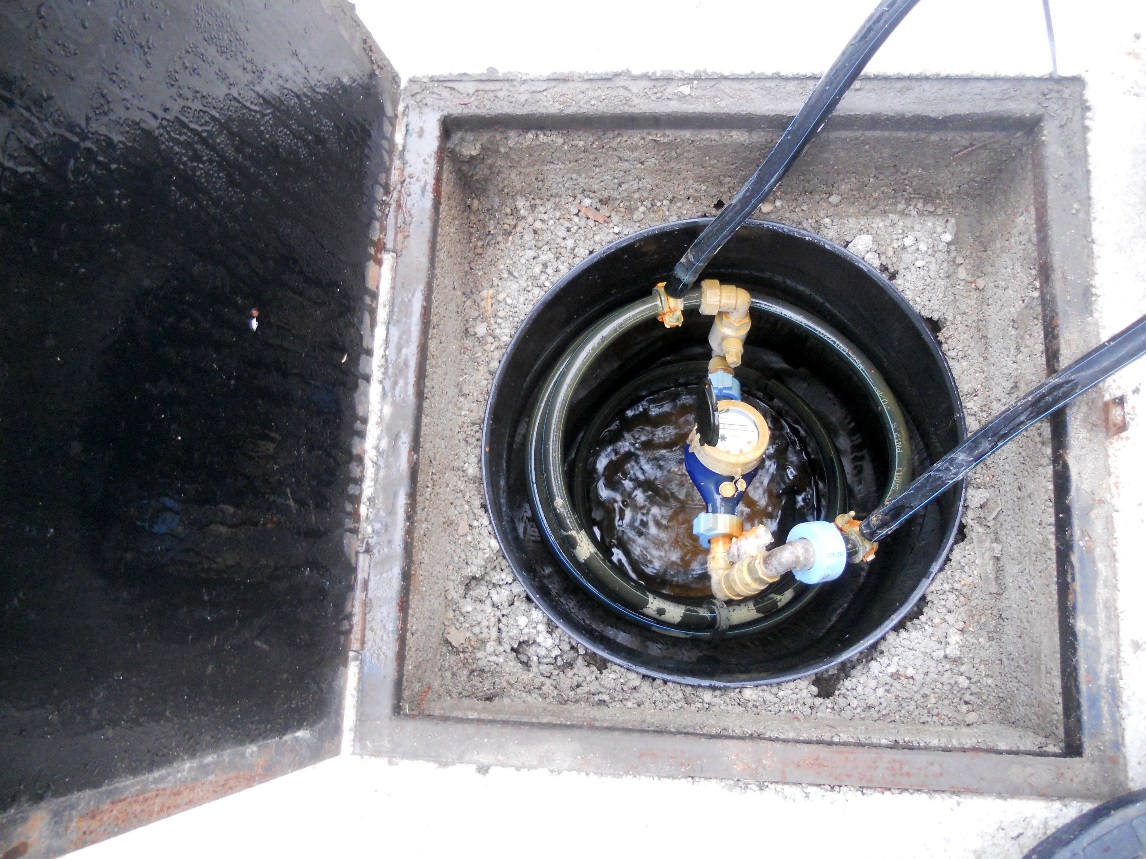 ÁNTSZ Kód: 2785-603-1807Szolnok, Kőrösi u. 51. (Erdért)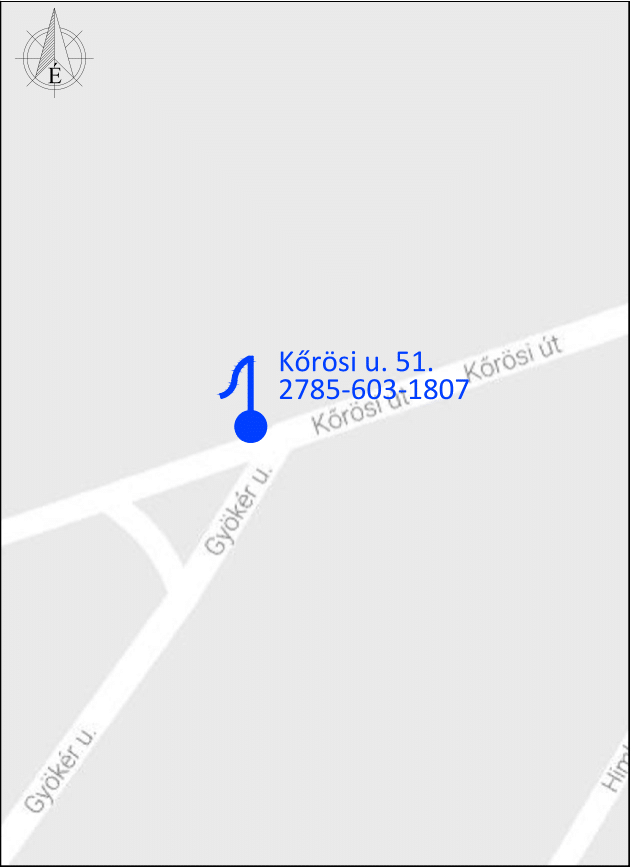 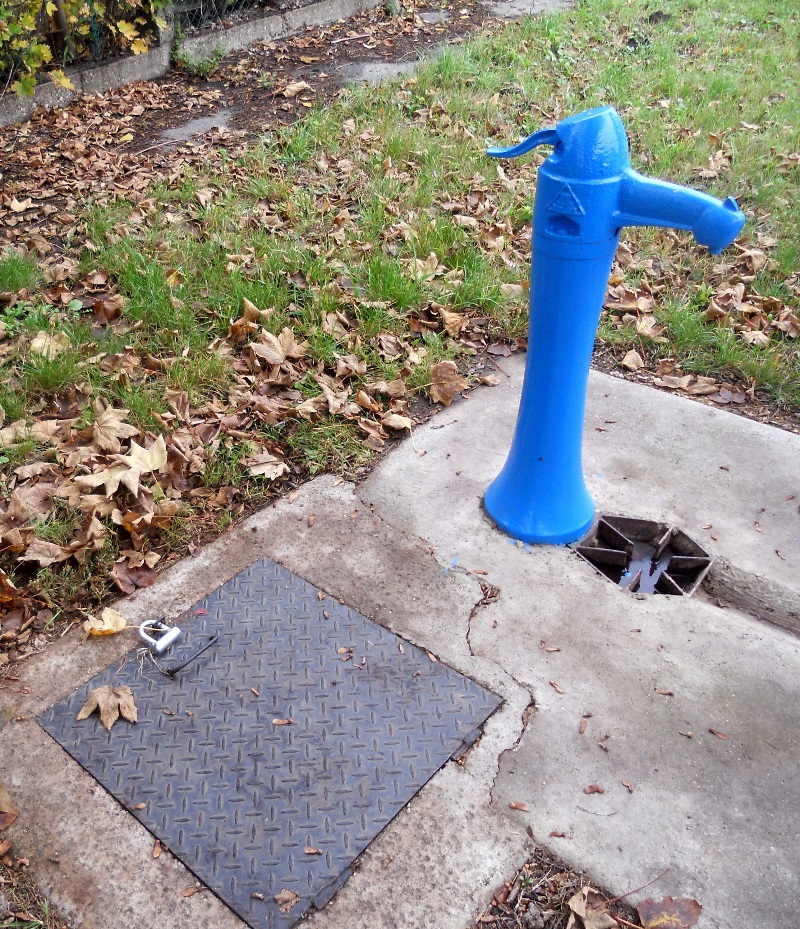 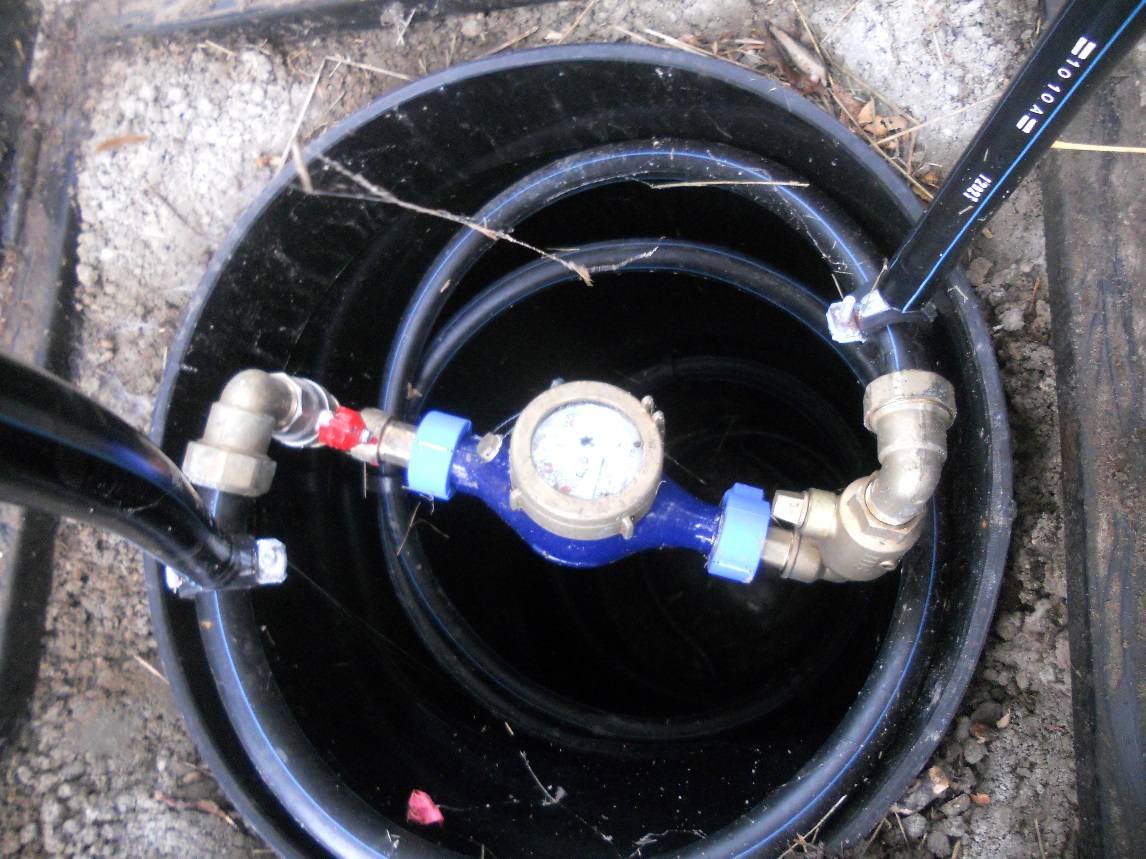 ÁNTSZ Kód: 2785-604-1807Szolnok, Avar u. 19. b 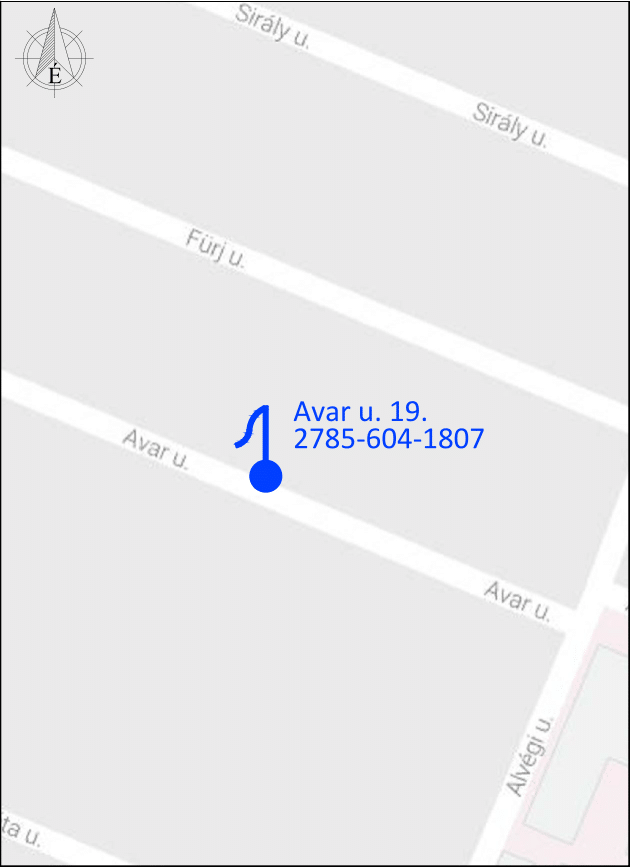 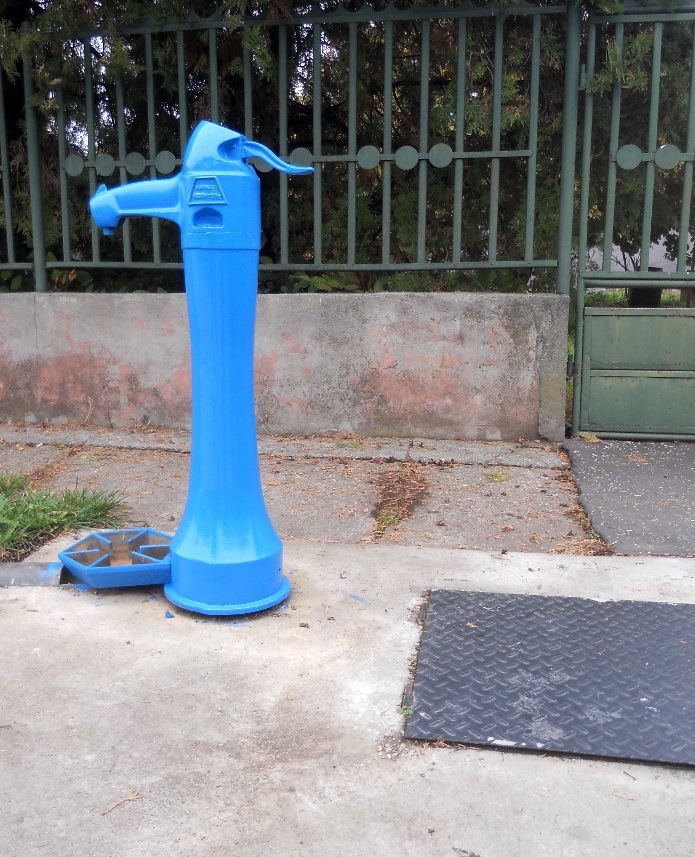 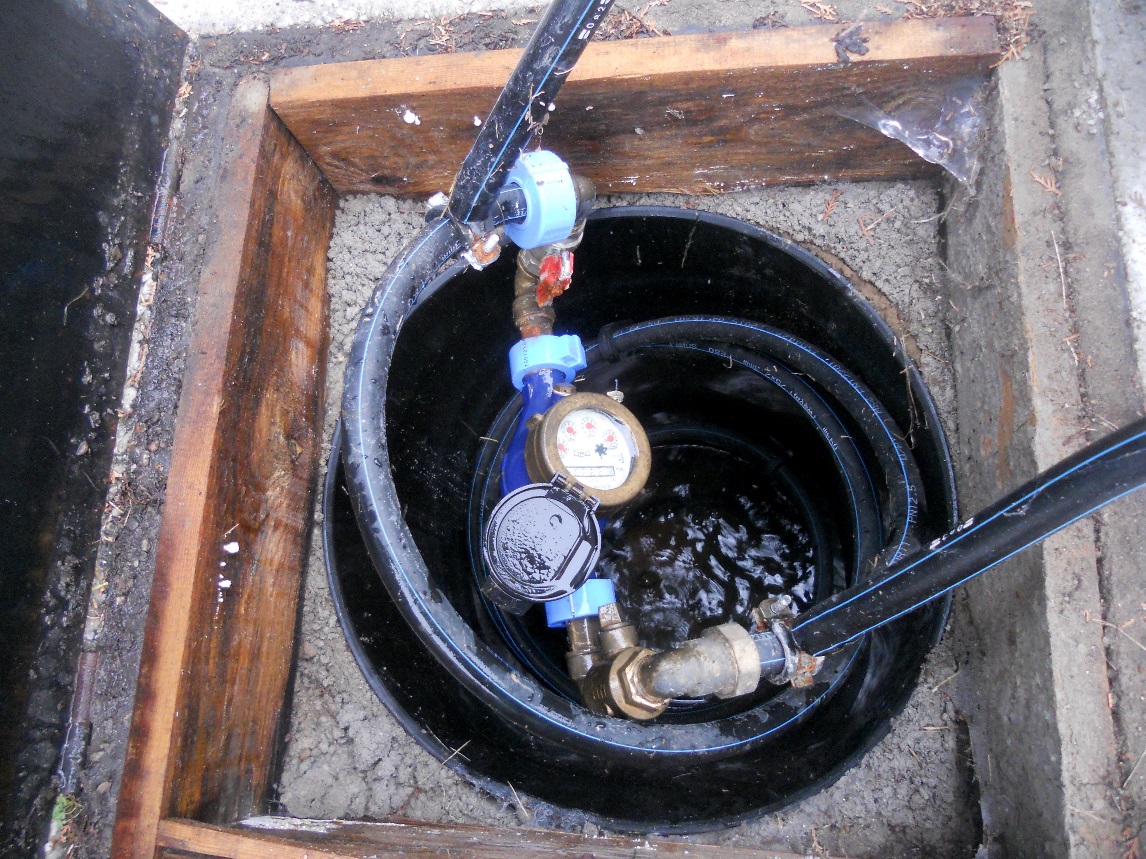 ÁNTSZ Kód: 2785-606-1807Szolnok, Vágóhíd u. 30. 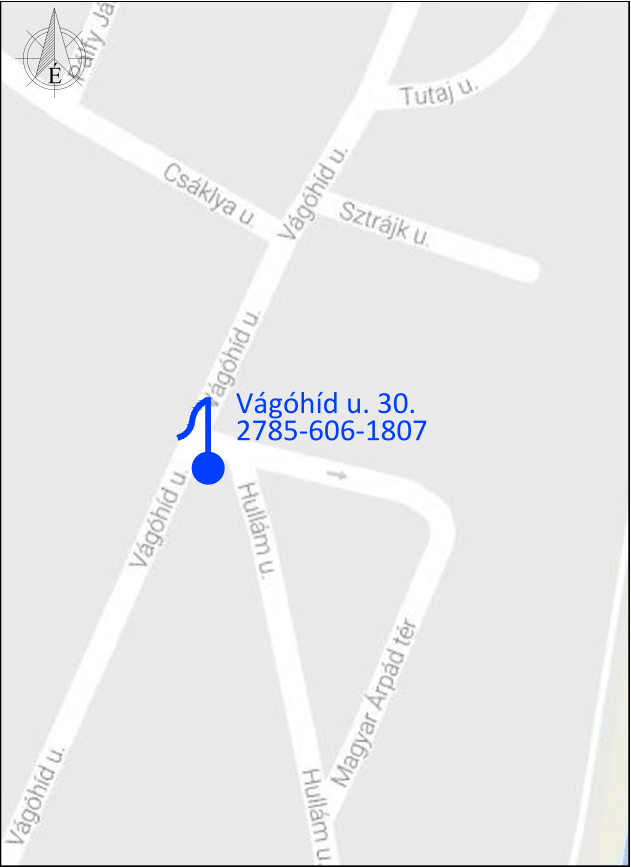 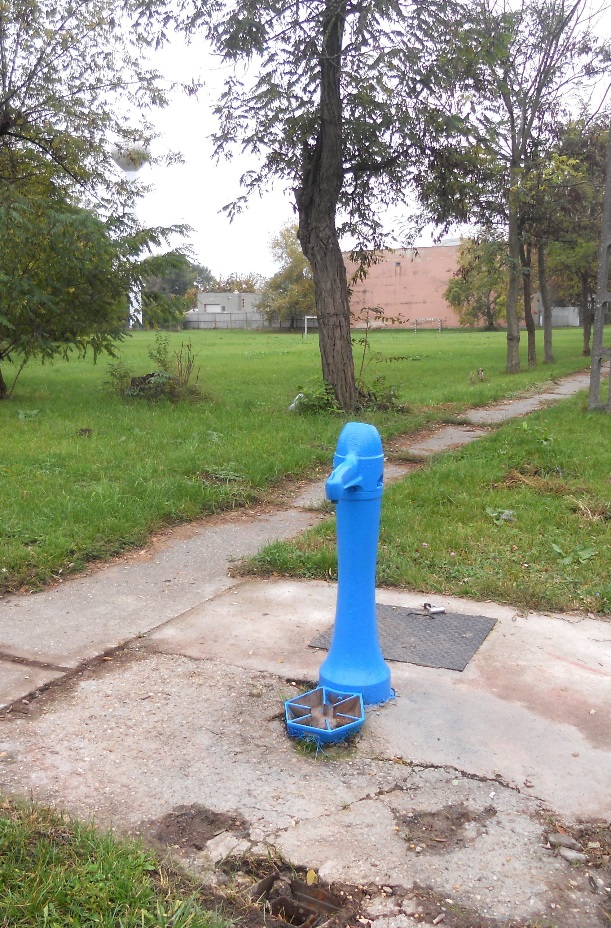 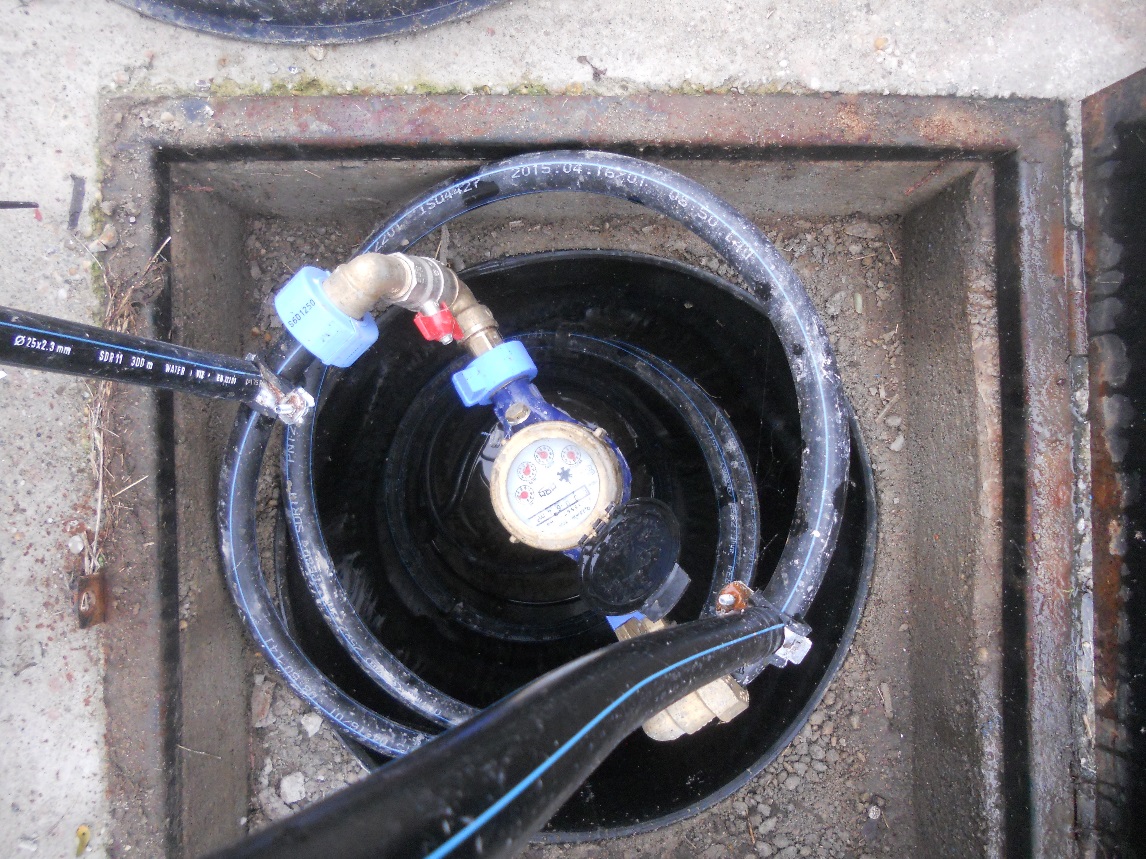 ÁNTSZ Kód: 2785-607-1807Szolnok, Hunyadi u. 34. 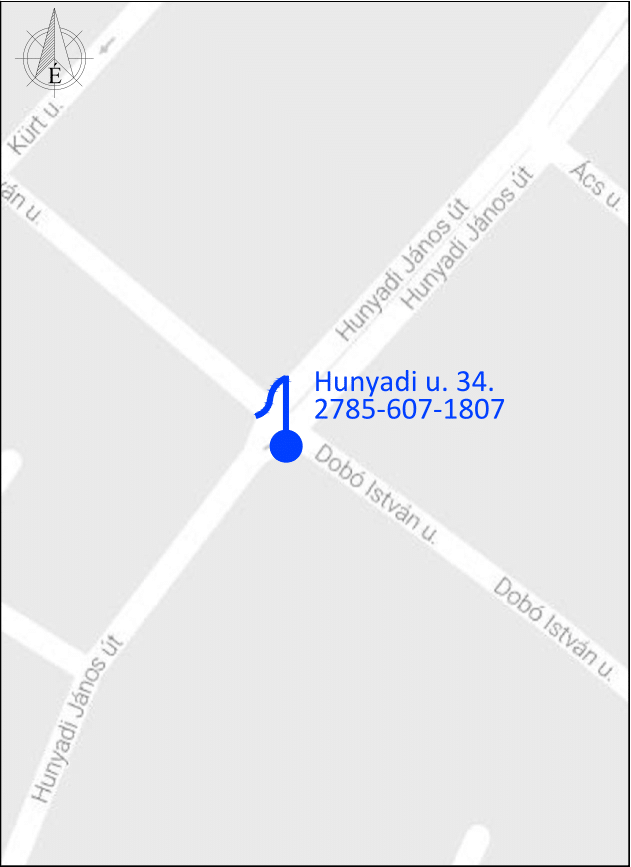 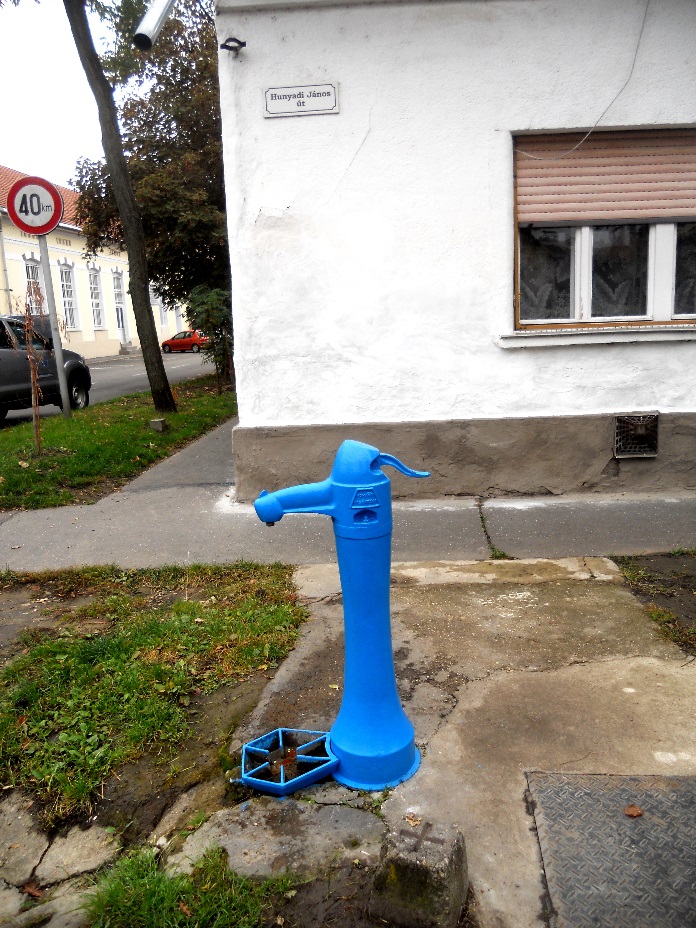 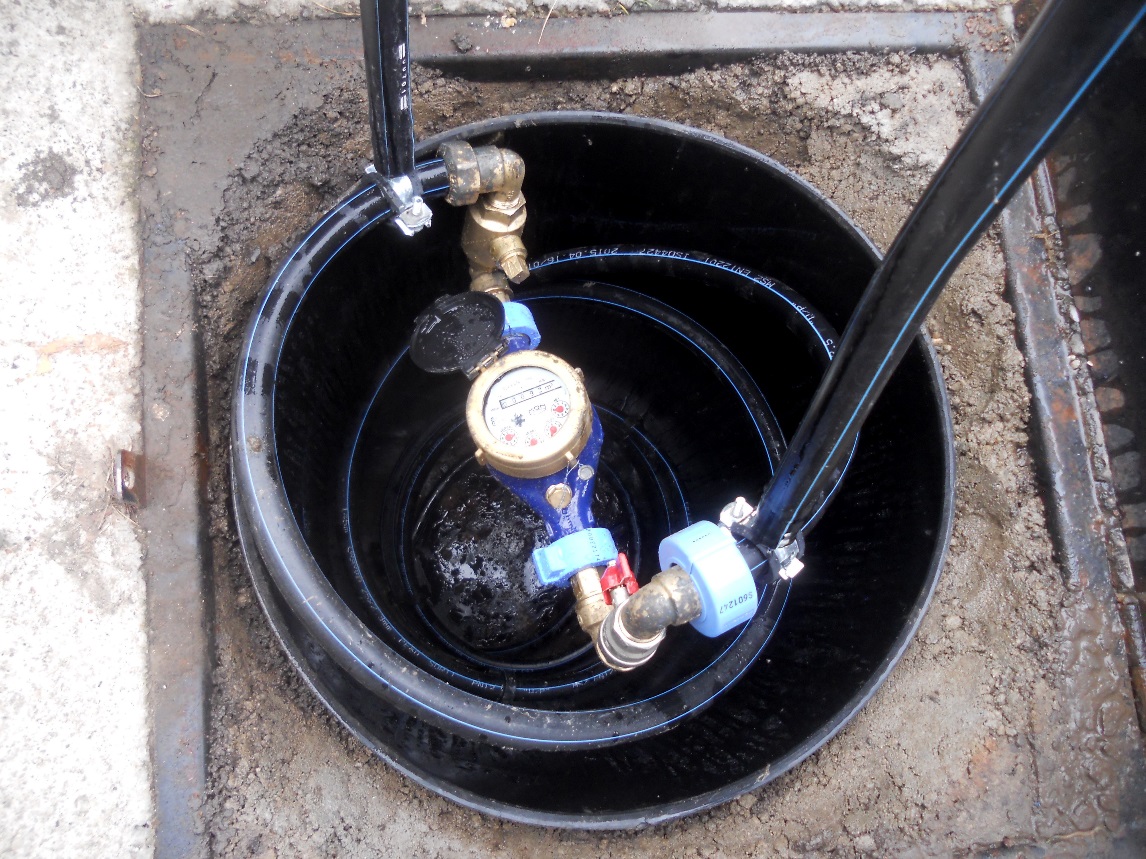 ÁNTSZ Kód: 2785-608-1807Szolnok, Horgász u. 2. 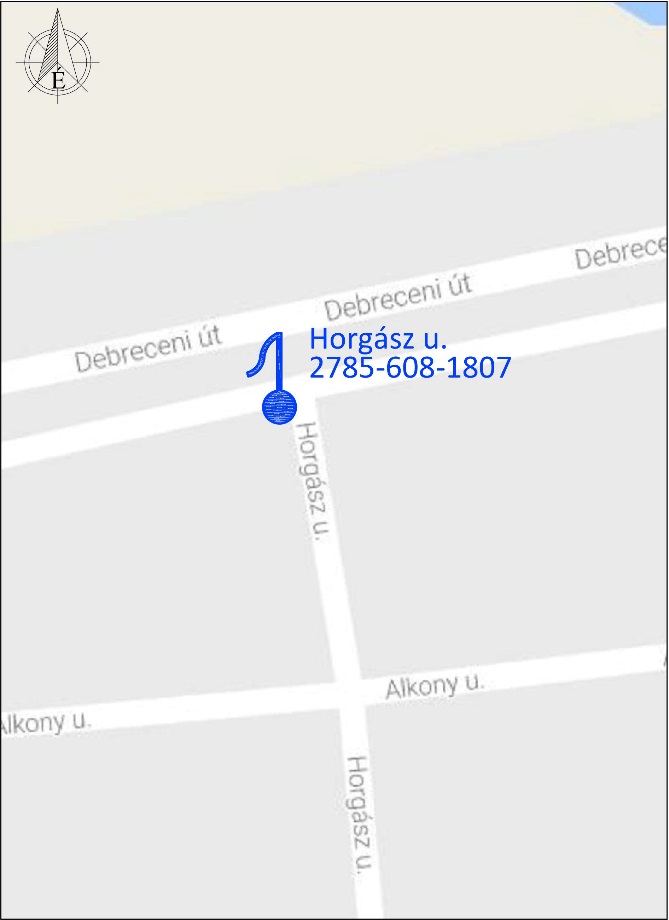 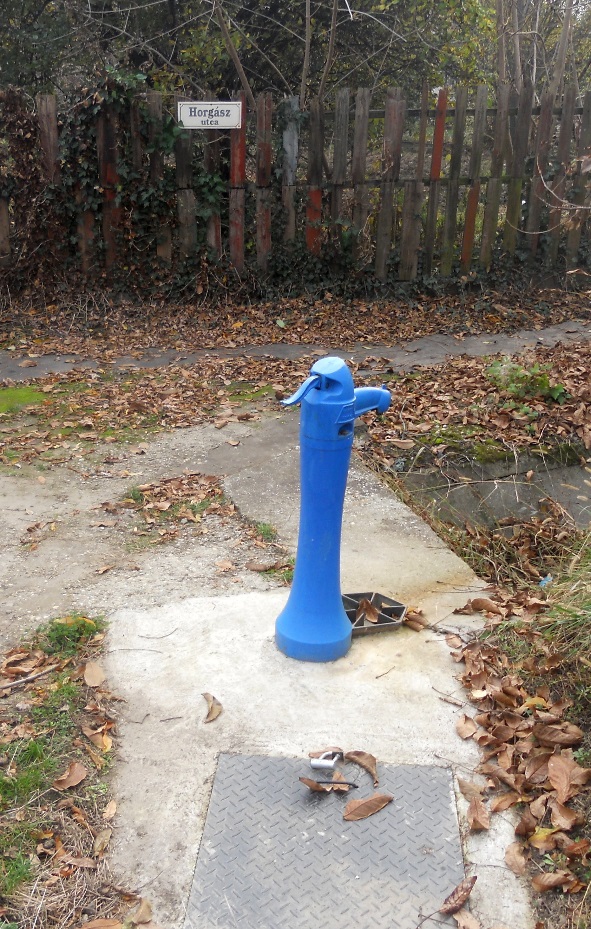 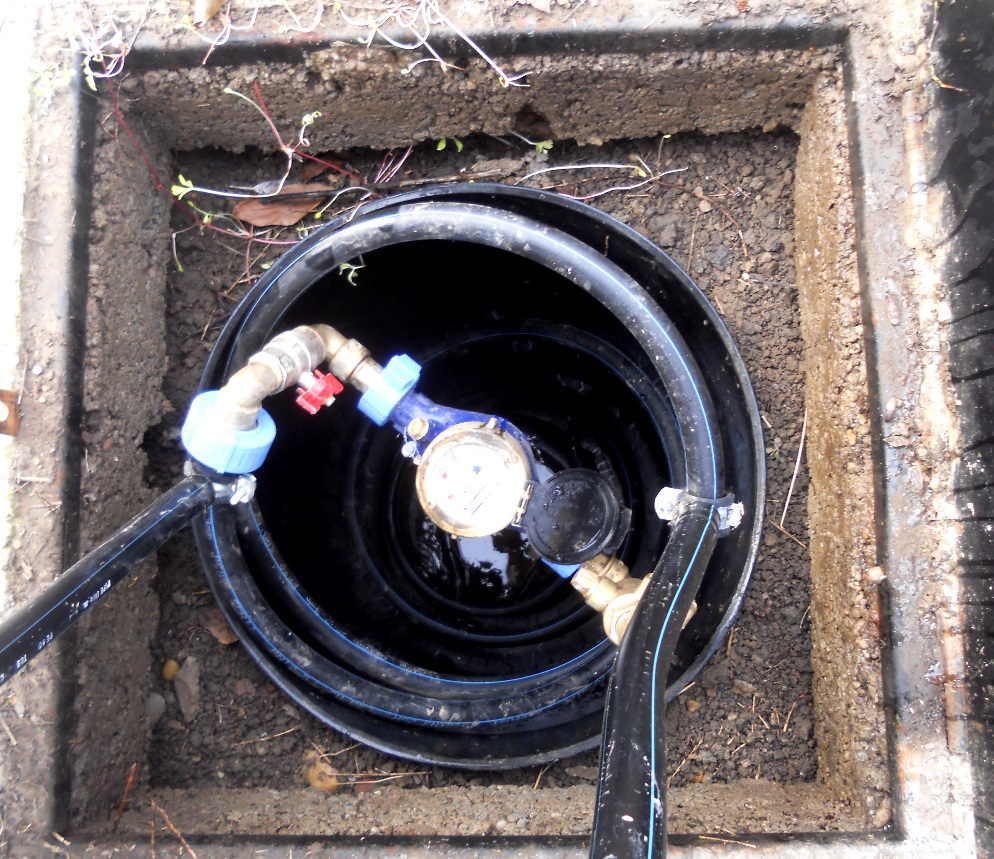 ÁNTSZ Kód: 2785-609-1807Szolnok, Vörösmező u. 142.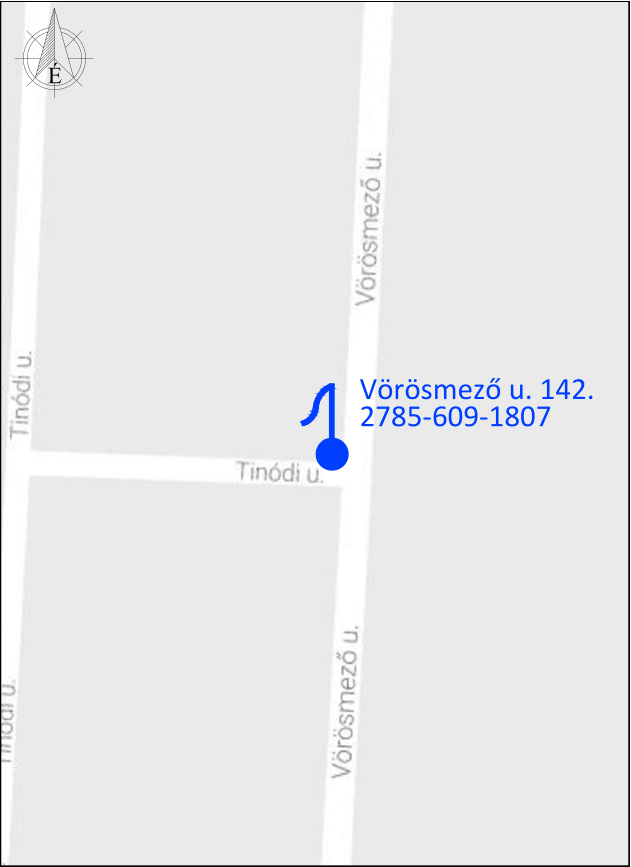 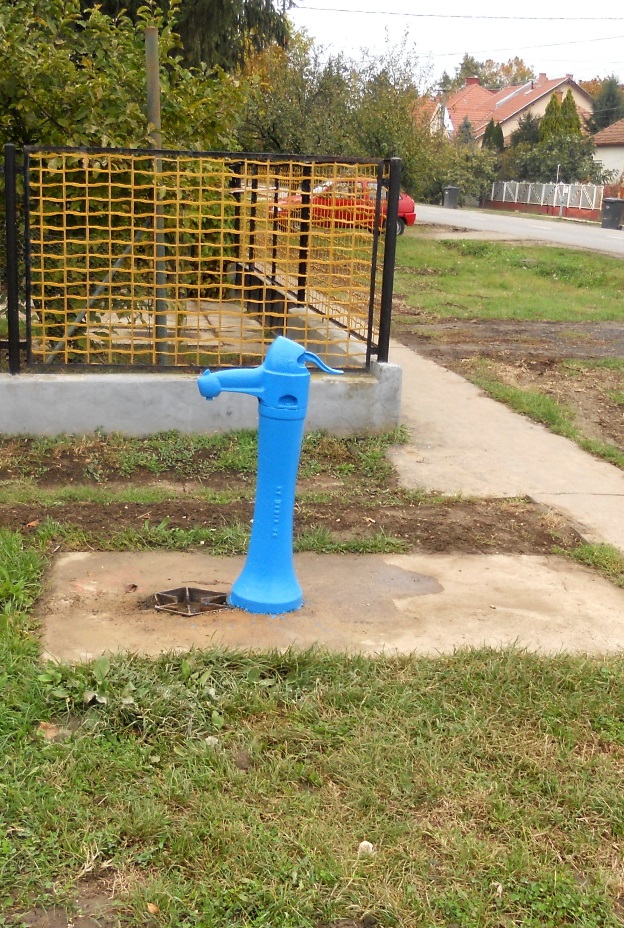 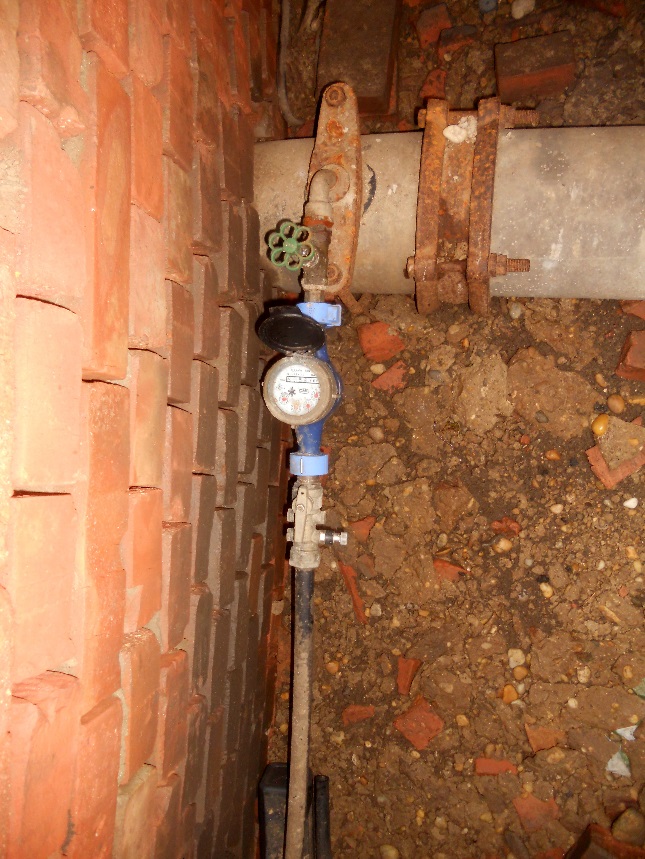 ÁNTSZ Kód: 2785-610-1807Szolnok, Horog u. 27. 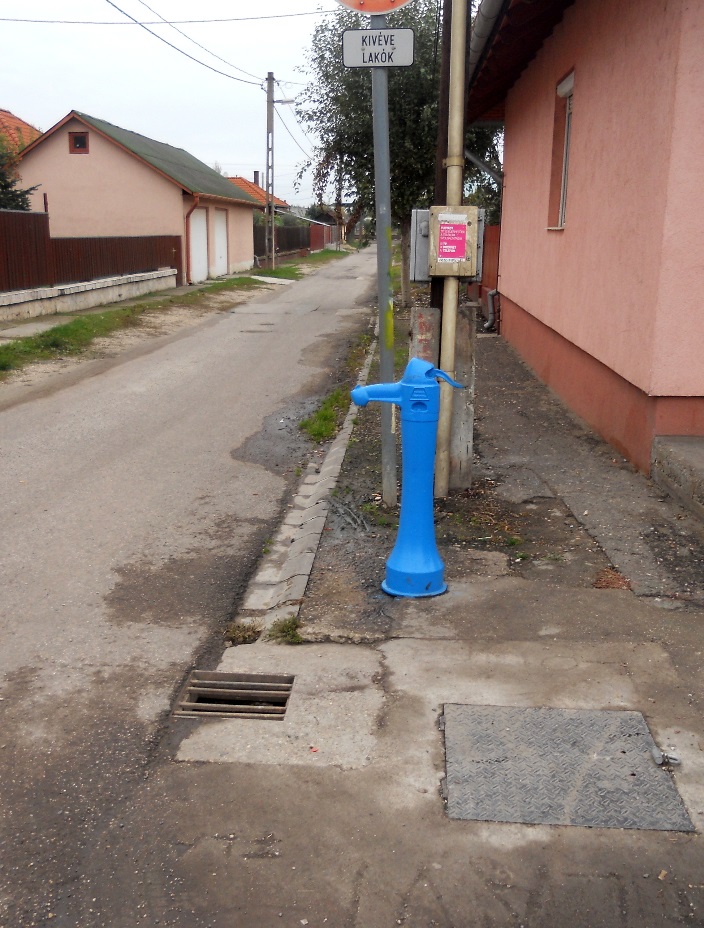 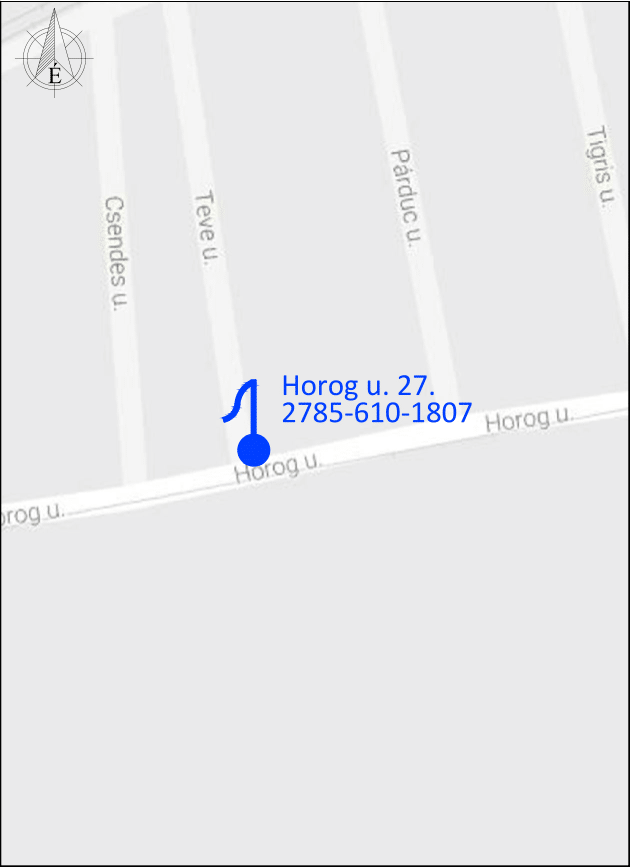 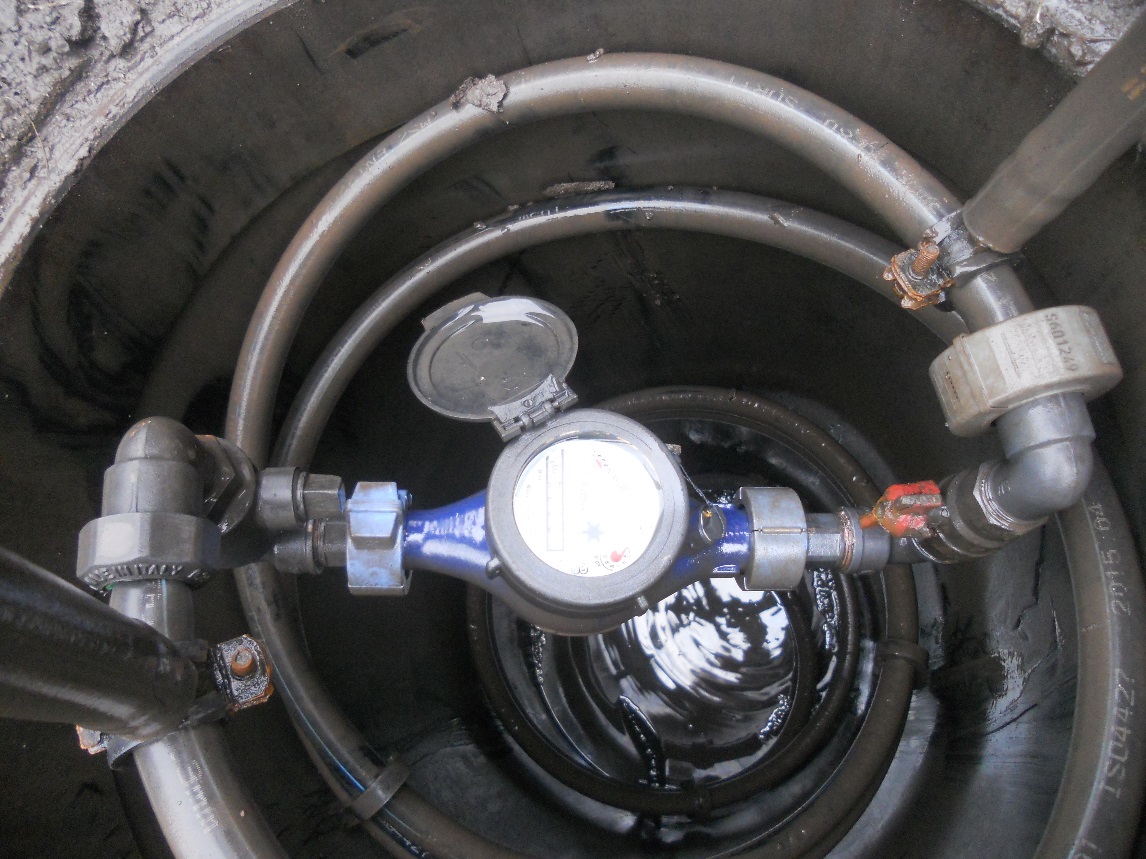 ÁNTSZ Kód: 2785-611-1807Szolnok, Sólyom u. 3.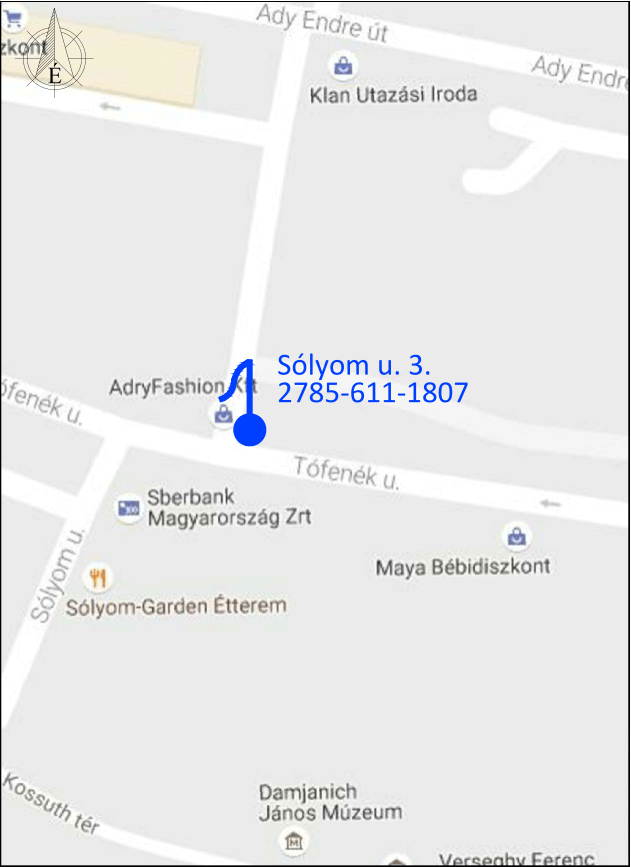 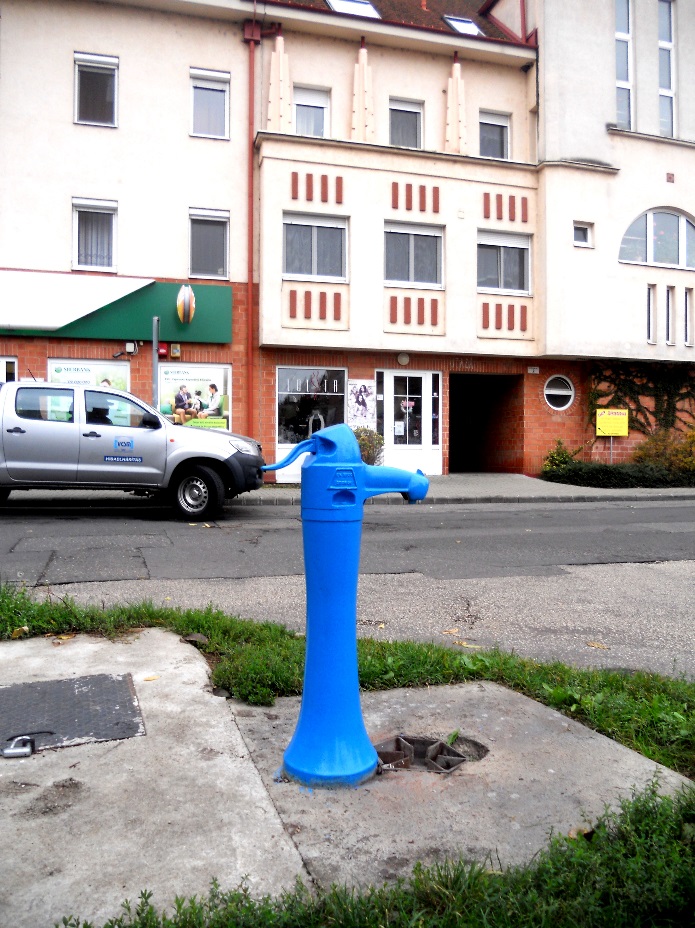 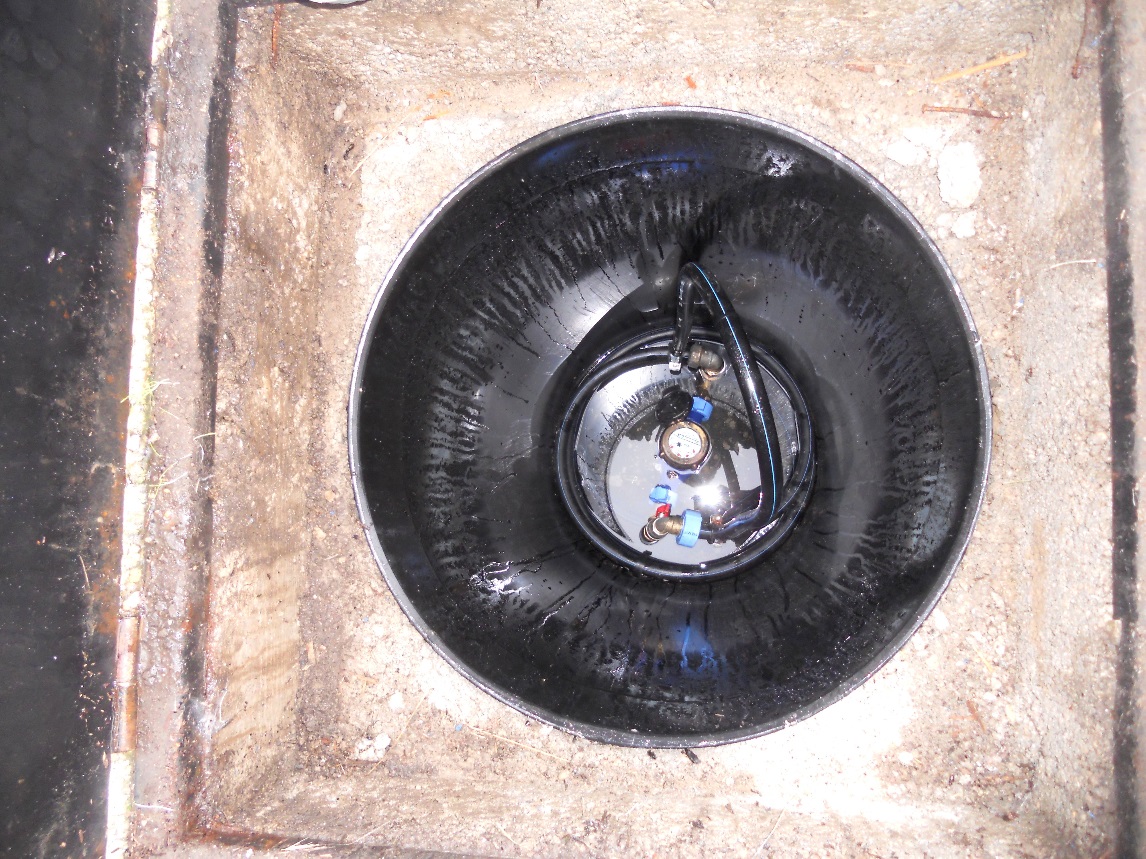 ÁNTSZ Kód: 2785-614-1807Szolnok, Tiszaligeti sétány 34. (Camping)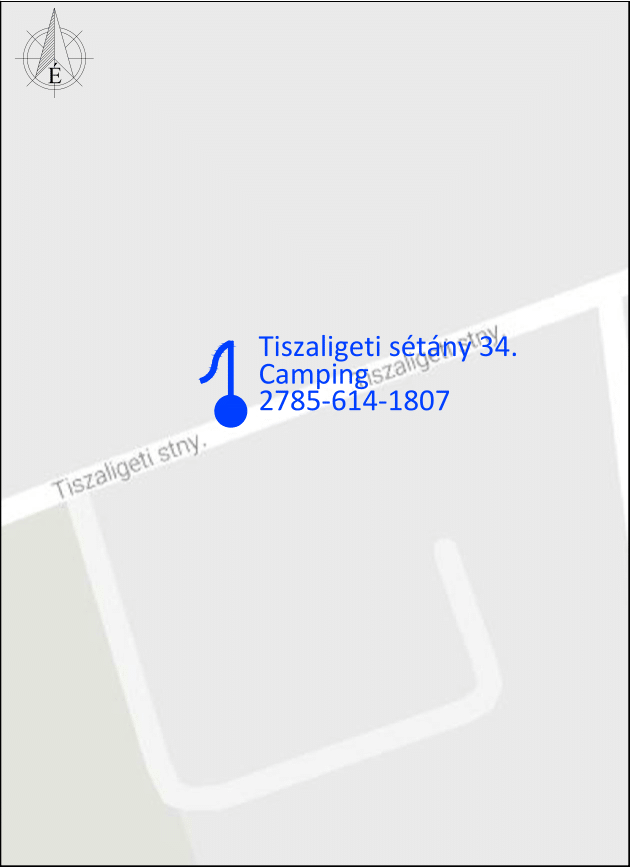 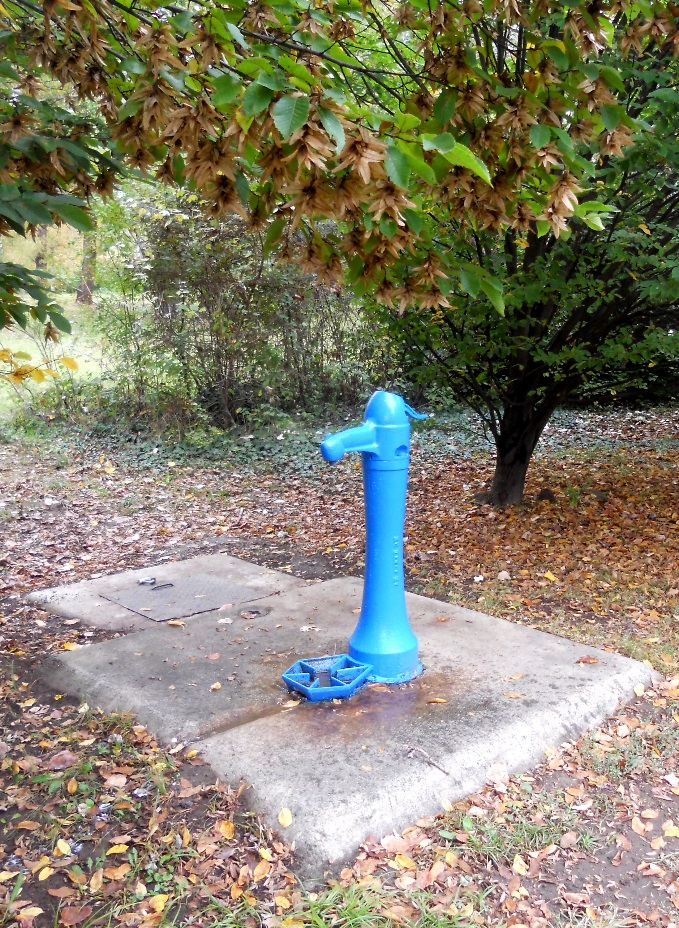 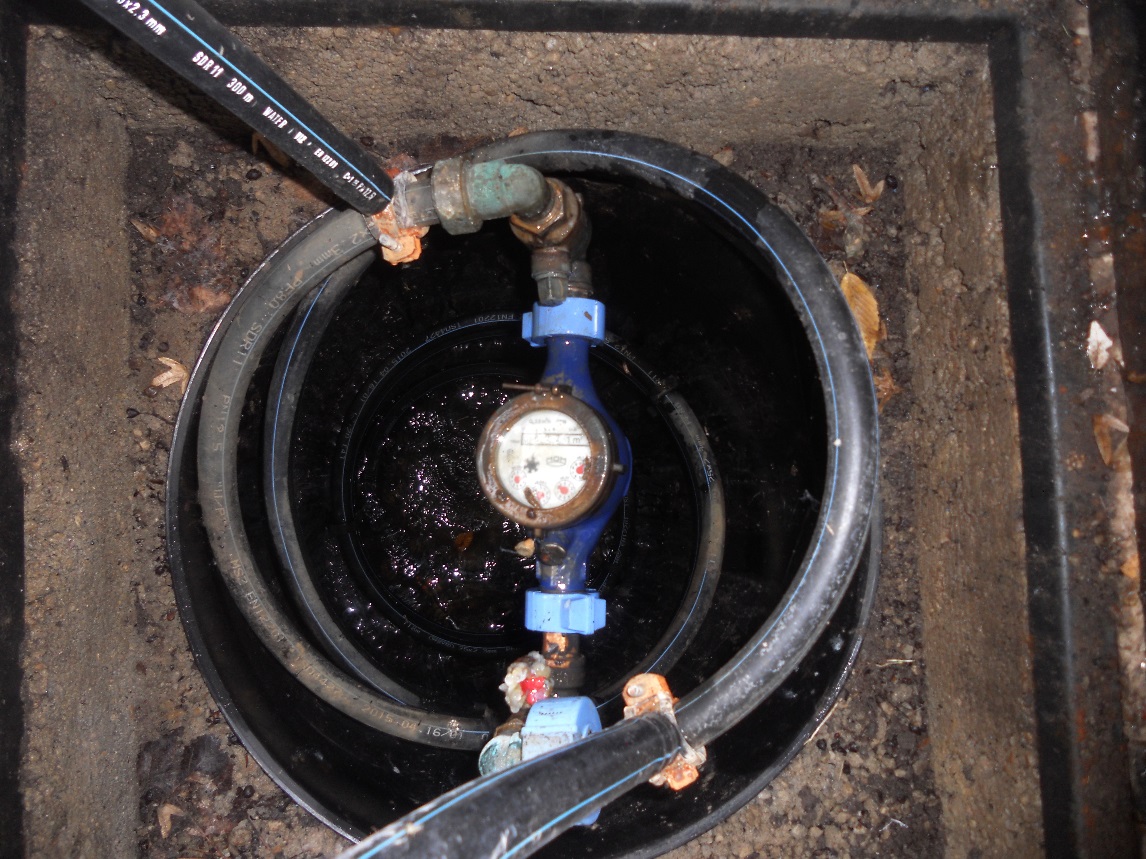 ÁNTSZ Kód: 2785-615-1807Szolnok, Barátság u. 35.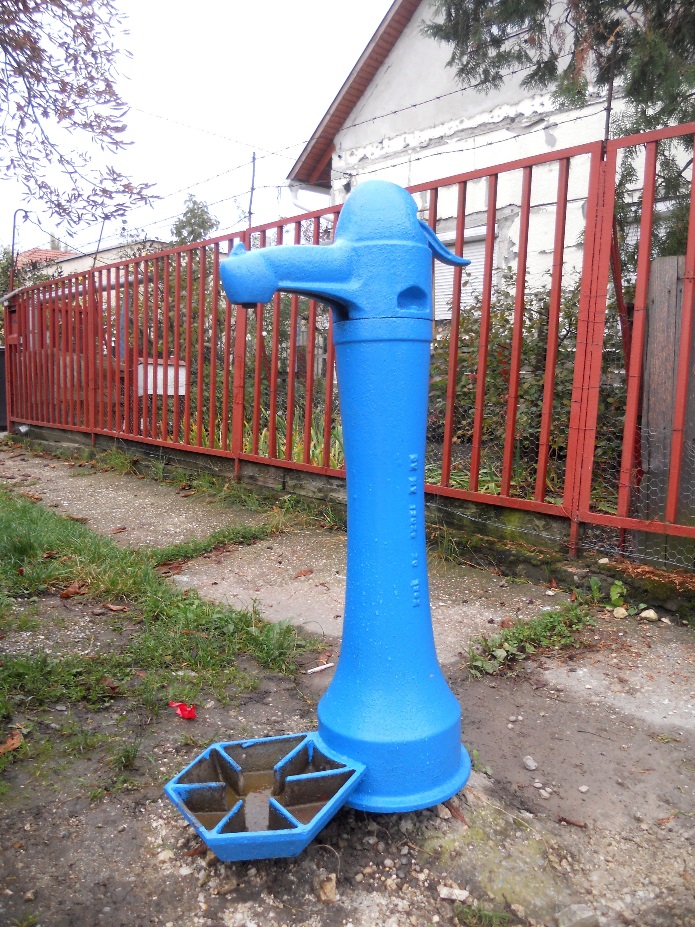 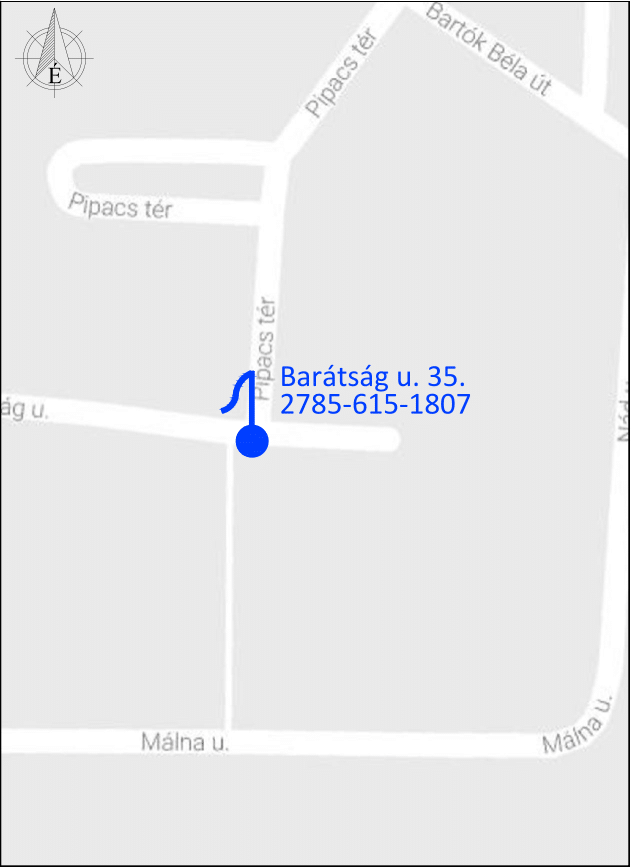 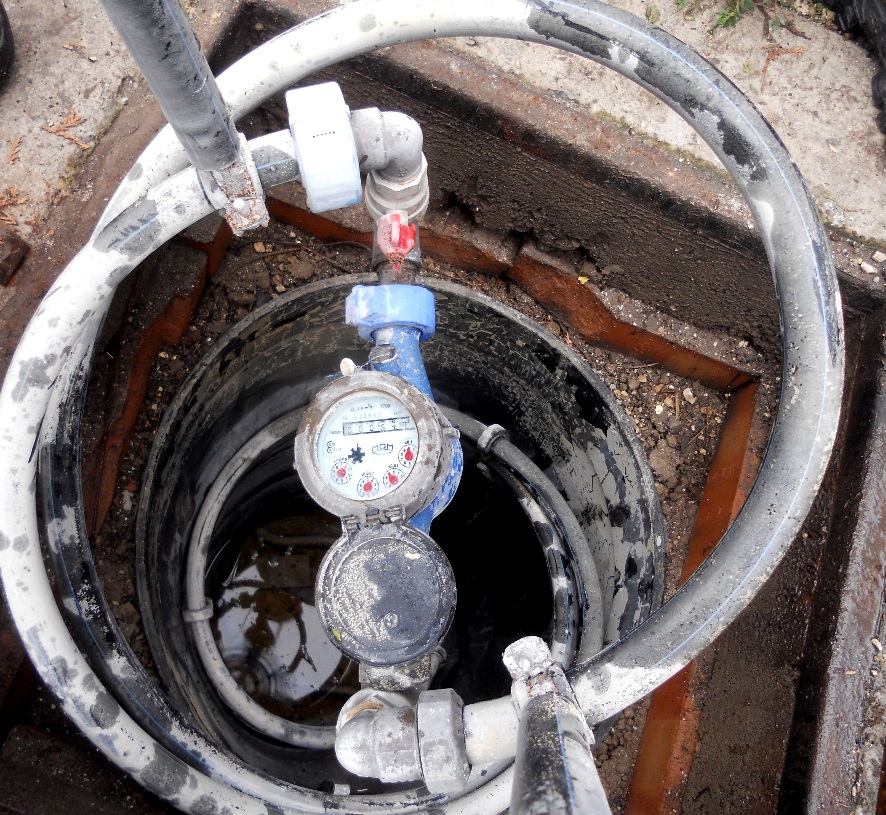 